ҠАРАР                                                                       РЕШЕНИЕ10 июль 2023 й.                               № 410                                 10 июля 2023 г.О внесении изменений в решение Совета сельского поселения Улу-Телякский сельсовет муниципального района Иглинский район Республики Башкортостан от 18.02.2020 № 102 «Об утверждении  Положения о бюджетном процессе в сельском поселении Улу-Телякский сельсовет муниципального района Иглинский район Республики Башкортостан»	В соответствии с Федеральным законом от 21.11.2022  №448- ФЗ «О внесении изменений в Бюджетный кодекс Российской Федерации и отдельные законодательные акты Российской Федерации, приостановлении действия отдельных положений Бюджетного кодекса Российской Федерации, признании утратившими силу отдельных положений законодательных актов Российской Федерации и об установлении особенностей исполнения бюджетов бюджетной системы Российской Федерации в 2023 году», согласно протесту прокуратуры Иглинского района от 30.06.2023 на Решение «Об утверждении Положения о бюджетном процессе в сельском поселении Улу-Телякский сельсовет МР Иглинский район РБ», Совет сельского поселения Улу-Телякский сельсовет муниципального района Иглинский район Республики Башкортостан  р е ш и л:	1. Внести в Положение о бюджетном процессе в сельском поселении Улу-Телякский сельсовет муниципального района Иглинский район Республики Башкортостан, утвержденное решением Совета сельского поселения Улу-Телякский сельсовет муниципального района Иглинский район Республики Башкортостан от 18.02.2020 № 102 «Об утверждении  Положения о бюджетном процессе в сельском поселении Улу-Телякский сельсовет муниципального района Иглинский район Республики Башкортостан» (далее - Положение) следующие изменения:  	1.1.   пункт  2 статьи 24 изложить в следующей редакции:	«2. Размер резервного фонда администрации поселения Улу-Телякский сельсовет устанавливается решением о бюджете поселения Улу-Телякский сельсовет.».	2.Настоящее решение обнародовать на информационном стенде в здании Администрации сельского поселения Улу-Телякский сельсовет муниципального района Иглинский район Республики Башкортостан и разместить на официальном сайте сельского поселения Улу-Телякский сельсовет муниципального района Иглинский Республики Башкортостан в информационно-телекоммуникационной сети Интернет. 	3. Контроль  за  исполнением  настоящего  решения  возложить  на постоянную  комиссию по  бюджету, налогам,  вопросам муниципальной собственности Совета  сельского  поселения  Улу-Телякский  сельсовет  муниципального  района   Иглинский  район  (председатель –  Г.Р.Гималтдинова ).Глава сельского поселения 					             		Р.Р.ЧингизовБАШҠОРТОСТАН РЕСПУБЛИКАҺЫИГЛИН РАЙОНЫ
МУНИЦИПАЛЬ РАЙОНЫНЫҢ 
ОЛО ТЕЛӘК АУЫЛ СОВЕТЫАУЫЛ  БИЛӘМӘҺЕ  СОВЕТЫ (БАШКОРТОСТАН РЕСПУБЛИКАҺЫИГЛИН РАЙОНЫОЛО  ТЕЛӘК АУЫЛ СОВЕТЫ)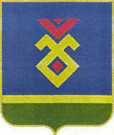 СОВЕТ СЕЛЬСКОГО ПОСЕЛЕНИЯУЛУ-ТЕЛЯКСКИЙ СЕЛЬСОВЕТ   МУНИЦИПАЛЬНОГО РАЙОНА ИГЛИНСКИЙ РАЙОН
РЕСПУБЛИКИ  БАШКОРТОСТАН(УЛУ-ТЕЛЯКСКИЙ СЕЛЬСОВЕТ   ИГЛИНСКОГО РАЙОНАРЕСПУБЛИКИ  БАШКОРТОСТАН